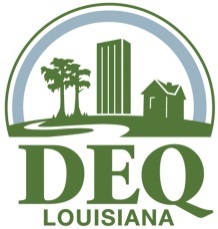 WASTE TIRE COLLECTION CENTER LOG SHEET:  GOVERNMENTAL ROADSIDE PICKUPLouisiana Department of Environmental QualityWaste Permits DivisionP.O. Box 4313Baton Rouge, LA 70821-4313Agency Interest #:Facility #Month:Year:R-       DATETIMETIMEEMPLOYEE’S NAMEEMPLOYEE’S NAMETIRE(S) LOCATIONTIRE(S) LOCATIONSTREET:       STREET:       STREET:       STREET:       STREET:       STREET:       STREET:       STREET:       STREET:       STREET:       TIRE(S) LOCATIONTIRE(S) LOCATIONCITY:       CITY:       CITY:       CITY:       CITY:       CITY:       STATE:       STATE:       ZIPCODE:       ZIPCODE:       PHONE NUMBERPHONE NUMBERLICENSE PLATE NUMBERLICENSE PLATE NUMBERLICENSE PLATE NUMBERLICENSE PLATE NUMBERNUMBER OF TIRES COLLECTEDNUMBER OF TIRES COLLECTEDNUMBER OF TIRES COLLECTEDNUMBER OF TIRES COLLECTEDPASSENGERPASSENGERMEDIUM TRUCKMEDIUM TRUCKOFF ROADOFF ROADOFF ROADEXEMPTSIGNATURESIGNATURESIGNATURESIGNATUREDATETIMETIMEEMPLOYEE’S NAMEEMPLOYEE’S NAMETIRE(S) LOCATIONTIRE(S) LOCATIONSTREET:       STREET:       STREET:       STREET:       STREET:       STREET:       STREET:       STREET:       STREET:       STREET:       TIRE(S) LOCATIONTIRE(S) LOCATIONCITY:       CITY:       CITY:       CITY:       CITY:       CITY:       STATE:       STATE:       ZIPCODE:       ZIPCODE:       PHONE NUMBERPHONE NUMBERLICENSE PLATE NUMBERLICENSE PLATE NUMBERLICENSE PLATE NUMBERLICENSE PLATE NUMBERNUMBER OF TIRES COLLECTEDNUMBER OF TIRES COLLECTEDNUMBER OF TIRES COLLECTEDNUMBER OF TIRES COLLECTEDPASSENGERPASSENGERMEDIUM TRUCKMEDIUM TRUCKOFF ROADOFF ROADOFF ROADEXEMPTSIGNATURESIGNATURESIGNATURESIGNATUREDATETIMETIMEEMPLOYEE’S NAMEEMPLOYEE’S NAMETIRE(S) LOCATIONTIRE(S) LOCATIONSTREET:       STREET:       STREET:       STREET:       STREET:       STREET:       STREET:       STREET:       STREET:       STREET:       TIRE(S) LOCATIONTIRE(S) LOCATIONCITY:       CITY:       CITY:       CITY:       CITY:       CITY:       STATE:       STATE:       ZIPCODE:       ZIPCODE:       PHONE NUMBERPHONE NUMBERLICENSE PLATE NUMBERLICENSE PLATE NUMBERLICENSE PLATE NUMBERLICENSE PLATE NUMBERNUMBER OF TIRES COLLECTEDNUMBER OF TIRES COLLECTEDNUMBER OF TIRES COLLECTEDNUMBER OF TIRES COLLECTEDPASSENGERPASSENGERMEDIUM TRUCKMEDIUM TRUCKOFF ROADOFF ROADOFF ROADEXEMPTSIGNATURE  SIGNATURE  SIGNATURE  SIGNATURE  ________________________________________________________________________________________________________________________________________________________________________________________________________________________________________________________________________________________________________________________________________________________________________________________________________________________________________________________________________________________________________________________________________________________________________________________________________________________DATETIMETIMEEMPLOYEE’S NAMEEMPLOYEE’S NAMETIRE(S) LOCATIONTIRE(S) LOCATIONSTREET:       STREET:       STREET:       STREET:       STREET:       STREET:       STREET:       STREET:       STREET:       STREET:       TIRE(S) LOCATIONTIRE(S) LOCATIONCITY:       CITY:       CITY:       CITY:       CITY:       CITY:       STATE:       STATE:       ZIPCODE:       ZIPCODE:       PHONE NUMBERPHONE NUMBERLICENSE PLATE NUMBERLICENSE PLATE NUMBERLICENSE PLATE NUMBERLICENSE PLATE NUMBERNUMBER OF TIRES COLLECTEDNUMBER OF TIRES COLLECTEDNUMBER OF TIRES COLLECTEDNUMBER OF TIRES COLLECTEDPASSENGERPASSENGERMEDIUM TRUCKMEDIUM TRUCKOFF ROADOFF ROADOFF ROADEXEMPTSIGNATURESIGNATURESIGNATURESIGNATURE